Консультация для родителей: 31.05.2021 г.«Родителям об играх и игрушках»Нормальное детство немыслимо без игрушек. Игрушки являются для ребенка той средой, которая, с одной стороны, позволяет ему исследовать окружающий мир, формировать и реализовывать свои творческие способности, выражать свои чувства, а также учит общаться и познавать себя. С другой стороны, игрушка - это товар, который взрослый выбирает и покупает для своих детей. Данный вид товара сохраняет свой рейтинг во все времена. Подбор игрушек - дело серьезное и ответственное. От успешности этого дела зависит не только игра ребенка, но и прогресс в его развитии.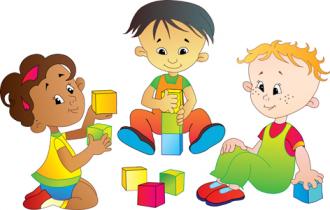 Для чего же нужны игрушки и что каждая из них может дать для детского развития? Главная функция игрушки заключается в активизации детской деятельности. Игрушка должна стимулировать осмысленную активность ребенка (как внешнюю, так и внутреннюю). Развивающий и образовательный ее эффект определяется прежде всего характером игрового действия. Этот аспект должен отчетливо осознаваться при покупке игрушек: выбирая ту или иную игрушку, нужно сразу представить, что ваш ребенок будет с ней делать.Вполне очевидно, что с игрушкой дети играют. Лучше всего для игры дошкольника подходят игрушки, стимулирующие ролевую и режиссерскую игру.Для ролевой игры хорошо иметь наборы для игры в доктора, парикмахера, в магазин, а также детали костюмов и атрибуты, помогающие принять и удерживать игровую роль (халат и повязка врача, руль для машины, милицейская фуражка, красная шапочка и т. п.). В эту же группу можно отнести транспортные игрушки (грузовики, поезда, машинки, позволяющие что-то перевозить).Для режиссерской игры нужны небольшие и, по возможности, симпатичные игрушки, предполагающие общение или обращение с ними как с живыми персонажами, - мишки, зайчики, собачки - и конечно же куклы со всевозможной кукольной утварью.В последнее время все острее встает проблема зависимости детей от различного вида игр: компьютерных, игровых приставок, игровых автоматов и т. п. Дети не хотят и не могут преодолеть "магнетизм" этих занятий, они оставляют друзей, книги, учебу и уходят в мир острых виртуальных ощущений, теряя, таким образом, свою свободу и живя по навязанным правилам игры. Можно предположить, что первый шаг к подобной независимости - это игра с игрушками, которые лишают детей инициативы, навязывая им собственные "правила игры".Еще одна опасность, которую несут последние достижения игрушечной промышленности, связана с самим образом куклы. Дело в том, что через игру с человеческими образами формируется модель поведения ребенка не только в игре, но и в обыденной жизни вне игры. Кукольные фигуры буквально телесно воздействуют на детей в раннем и дошкольном возрасте. На этот феномен, к сожалению, обращается крайне
мало внимания. А между тем он чрезвычайно важен, поскольку непосредственно оказывает глубокое формирующее физиологическое воздействие на телесный облик ребенка.Однако куклы, хотя и важные, но далеко не единственные игрушки, нужные дошкольникам для игр. Кроме них, существует огромное количество других игровых материалов: всевозможные кубики, пирамидки, конструкторы, пазлы, мозаики, лото, домино, настольно-печатные игры и т. п. Все они, безусловно, необходимы детям и могут принести им не только удовольствие, но и пользу для развития, поскольку способствуют развитию интеллектуально-познавательных и моторных способностей детей. Однако развивающий эффект той или иной игрушки зависит от того, что и как ребенок может делать с ней.Возможность (или невозможность) активного действия ребенка зависит от многих качеств игрушки. Иногда взрослым кажется, что чем больше разных свойств и качеств содержит игрушка, тем лучше. Так, пластмассовый слоник на колесах, который одновременно является и паровозиком, и телефоном, открывает, казалось бы, разнообразные возможности для детской активности. Но такое "разнообразие" дезориентирует малыша - он не знает, что нужно делать с этой сложной игрушкой - возить, разговаривать по телефону или же кормить слоника. Причем полноценное выполнение перечисленных действий весьма ограничено: перевозить что-либо на таком слоне невозможно (ничего не положишь и никого не посадишь); телефонная трубка все время падает; слон не является в полной мере слоном, поскольку он - телефон на колесах. Гораздо полезнее было бы в данном случае разъединить эти функции и предложить ребенку три разных и понятных по своему назначению и способу действия предмета.В последнее время появляется большое количество новых необычных, интересных по замыслу наборов для детского творчества. Такие наборы предполагают разнообразные продуктивные виды детской деятельности: вышивание, составление узоров или фресок из крупы или цветного песка, изготовление гравюр, рисование красками на любых поверхностях (стекле, глине, ткани и т. п.). К сожалению, подобные наборы слишком ограничивают выбор материалов для самостоятельной свободной творческой деятельности детей. А ведь именно такая деятельность в наибольшей мере развивает творческие способности ребенка и самостоятельность мышления.Большим разнообразием отличаются современные конструкторы. Различные варианты замечательного конструктора "Лего", гибкий конструктор "Такеши", разные виды "строительного материала" - от мелких наборов до крупногабаритных конструкций, - все они, безусловно, полезны для дошкольников, в том, конечно, случае, если позволяют самостоятельно создавать разные постройки и конструкции - домики, мебель, замки, парки и т. п. Особенно важно при этом, если созданные малышом постройки будут впоследствии включены в игры - с куклами или с друзьями.Итак, действия ребенка с игрушкой должны быть осмысленными, вариативными и самостоятельными. Все эти требования к игрушке родители могут использовать при выборе нужного предмета для игры детей. Важно, кроме того, оценивать также технические качества игрушки: ее прочность и качество изготовления. Если у машинки, скажем, отваливаются колеса, а у куклы вылезают волосы или болтается голова, это сделает невозможной нормальную игру с ней и принесет малышу серьезные переживания.И наконец самое главное. Ни одна игрушка сама по себе не научит ребенка играть и не разовьет его способности. Игрушка может только помогать настоящей детской игре или мешать ей, превращать игру в автоматические манипуляции. Но если ребенок не умеет играть, если у него отсутствует воображение, желание думать, преобразовывать и создавать новые образы и сюжеты, - никакие игрушки не помогут. Только в руках старшего и умеющего играть партнера игрушка станет живой, нужной, стимулирующей воображение, а значит, полезной.